Solar System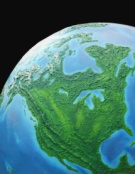 V I X Z M H E M N A W S E K Z J T A J GE P D A A G A O J U R D J N N B F R E AN X T L V R U U N J S I Y D U E Q E P NU T L I S H P O C O R O N A E T I E O YS E J I T I R O R H T R A E U I P X H MY N Q S T A M B E P O O C S O M M E J EE A T E H E N T Z A R E J A O T Q O N DU L R C T R I S R O E T E M L B U D S ER P B R O L S G A E A E R H X L O L G TO Z K I L Z W N D K J M T F A D I H P GP X J E H K Q I Q Y C T O Y M N T S P JA B T Y R U C R E M I N P S O L A R T QW A M S B G W J Z J R Y S E W N S J N OS Y G I C D H S Y U K B N T D K N V S CA S T E R O I D T C U P U S Y S T E M EM P Q C D E H A O G T R S W I J D R C RO C F N P N S R O U Y B A P X E Y N U ES Y Q E R Y G O Y H E I P N T X G P L SS G R K M E K Z A N O O M F U O Q N G ZG M M F C N N S W U O J Z L T S Y F H YASTEROIDCALLISTOCERESCHARONCOMETCORONADEIMOSEARTHEUROPAGANYMEDEHALLEYJUPITERMARSMERCURYMETEORMETEOROIDSMOONNEPTUNEPHOBOSPLANETPLUTORINGSROCKYSATELLITESATURNSOLARSUNSUNSPOTSYSTEMTITANURANUSVENUSCreated by Puzzlemaker at DiscoveryEducation.com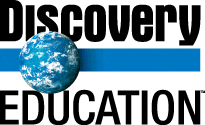 